                            CECS XXX:201X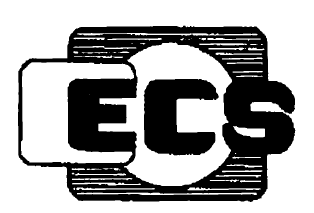 中国工程建设协会标准                                                    绿色建材评价标准  集成墙面Green building materials assessment - integrated wall panel（草案）中国计划出版社 前  言本标准按GB/T 1.1-2009给出的规则起草。本标准由中国工程建设标准化协会提出并归口。本标准负责起草单位：住房和城乡建设部科技与产业化发展中心、安徽科居新材料科技有限公司、中国建材市场协会、中国建材检验认证集团股份有限公司、中国建材市场协会集成墙面分会、浙江东信电器有限公司、上海圣峰建材科技股份有限公司、浙江云木环保科技有限公司、安徽同心林塑胶科技有限公司、嘉兴星雅图集成家居有限公司、安徽欧派德新材料股份有限公司、湖南恒信新型建材有限公司、上海福精特金属装饰材料有限公司、浙江丽尚建材科技有限公司、嘉兴金瑞环保装饰材料有限公司、金粉世家装饰嘉兴有限公司、欧普集成家居有限公司、浙江风尚建材股份有限公司、奥普家居股份有限公司、芜湖正典型材有限公司。本标准主要起草人：刘敬疆、胡小龙、屈交胜、马丽萍、邓艳君、牛晟、肖峰、许云、林超、杨荣、罗小华、向湘军、朱日宏、沈中海、金建中、严斌、刘巨民、张佳伟、曾海平、陈凯。绿色建材评价 集成墙面范围本标准规定了集成墙面绿色建材评价的术语和定义、评价要求和评价方法。本标准适用于集成墙面的绿色建材评价。规范性引用文件下列文件对于本文件的应用是必不可少的。凡是注日期的引用文件，仅注日期的版本适用于本文件。凡是不注日期的引用文件，其最新版本（包括所有的修改单）适用于本文件。GB 8624 建筑材料及制品燃烧性能分级GB 18580 室内装饰装修材料 人造板及其制品中甲醛释放限量GB 18582 室内装饰装修材料 内墙涂料中有害物质限量GB 18597 危险废物贮存污染控制标准GB 18599 一般工业固体废物贮存、处置场污染控制标准GB/T 19001 质量管理体系 要求GB/T 22048 玩具及儿童用品中特定邻苯二甲酸酯增塑剂的测定GB/T 23331 能源管理体系 要求及使用指南GB/T 24001 环境管理体系 要求及使用指南GB/T 24025 环境标志和声明 Ⅲ型环境声明 原则和程序GB/T 28001 职业健康安全管理体系 要求GB/T 33000 企业安全生产标准化基本规范GBZ 2.1 工作场所空气中粉尘测定 第1部分:总粉尘浓度GBZ 2.2 工作场所有害因素职业接触限值 第2部分:物理因素HJ 571 环境标志产品技术要求 人造板及其制品JG/T XXXX 建筑装饰用集成墙面T/CADBM 4-2018 金属集成墙面T/CADBM 3-2018 竹木纤维集成墙面术语和定义下列术语和定义适用于本文件。3.1 绿色建材  green building material是指在全生命周期内可减少对天然资源消耗和减轻对生态环境影响，具有“节能、减排、安全、便利和可循环”特征的建材产品。3.2绿色建材评价 green building material assessment 由认证机构证明产品符合绿色建材标准要求的合格评定活动。3.3评价等级 assessment level产品评价结果所达到的绿色建材级别，由低到高分为一星级、二星级和三星级。3.4集成墙面 integrated wall由装饰面层、基材、功能模块及配件（装饰线条、免钉胶、钢钉等）集成的、在工厂预制并现场装配式安装的装饰性制品。3.5金属集成墙面 metal integrated wall 由金属饰面板、保温材料及铝箔组成的集成墙面。3.6竹木纤维集成墙面 bamboo-wood integrated wall 由装饰面层、竹木纤维复合材料及配件组成的集成墙面。3.7石塑集成墙面 silica-plastic integrated wall 由装饰面层、石塑复合材料及配件组成的集成墙面。3.8环境产品声明 environmental product declaration（EPD）提供基于预设参数的量化环境数据的环境声明，必要时包括附加环境信息。3.9碳足迹  carbon footprint用以量化过程、过程系统或产品系统温室气体排放的参数，以表现它们对气候变化的贡献。评价要求4.1 基本要求4.1.1  生产企业应符合适用的国家标准、地方标准及环评批复的规定，并取得地方政府的排污许可证，且近3年无重大环境污染事件。4.1.2  一般固体废弃物的收集、贮存、处置应符合GB 18599的相关规定。危险废物的贮存应符合GB 18597的相关规定，后续应交付持有危险废物经营许可证的单位处置。4.1.3  工作场所有害因素职业接触限值，应满足GBZ 2.1和GBZ 2.2要求。4.1.4  安全生产管理应符合适用的国家标准、地方标准规定，且近3年无重大安全事故。4.1.5  生产企业应按照GB/T 19001、GB/T 24001、和GB/T 28001分别建立并运行质量管理体系、环境管理体系和职业健康安全管理体系。4.1.6  生产企业应采用国家鼓励的先进技术工艺，不应使用国家或有关部门发布的淘汰或禁止的技术、工艺、装备及相关物质。4.1.7  集成墙面产品基本性能应符合JG/T XXXX、T/CADBM XXXX、T/CADBM XXXX等相应的现行标准要求。4.1.8  生产企业还应符合表1的规定。表1 申请企业其他规定4.2 评价指标要求集成墙面评价指标包括资源属性指标、能源属性指标、环境属性指标和品质属性指标。金属集成墙面的评价指标要求见表2，竹木纤维集成墙面的评价指标要求见表3，石塑集成墙面的评价指标要求见表4。表2 金属集成墙面评价指标要求表3 竹木纤维集成墙面评价指标要求表4 石塑集成墙面评价指标要求5 评价方法5.1 生产企业应按4.1的规定提供有效期内的第三方环境监测报告、管理体系认证证书、产品型式检验报告、安全生产标准化证书、EPD和碳足迹报告、应用技术文件（如企业标准、企业技术规程、施工应用指南、使用说明书等）等相关资料。5.2 金属集成墙面资源属性指标（稳定剂、发泡剂、阻燃剂）、竹木纤维集成墙面资源属性指标（竹木纤维来源、涂料、稳定剂、发泡剂、阻燃剂、生物杀灭剂成分）、石塑集成墙面资源属性指标（涂料、稳定剂、发泡剂、阻燃剂）通过提交证明文件结合现场检查的方式进行评价。5.3 金属集成墙面能源属性指标（单位产品综合能耗）、竹木纤维集成墙面能源属性指标（单位产品综合能耗、单位产品用水量）、石塑集成墙面能源属性指标（单位产品综合能耗、单位产品用水量）按附录A的规定进行。5.4 其余指标应由生产企业提供近一年的产品质量检验报告或按相应标准进行。5.5 采用符合性评价，生产企业满足4.1和4.2对某一评价等级的全部要求时，判定评价结果符合该等级规定。附 录 A
（规范性附录）计算方法A.1 单位产品综合能耗单位产品综合能耗按式（A.1）计算：	         	(A.1)式中：EDN ——单位产品综合耗能，单位为吨标准煤每吨（tce/t）或吨标准煤每立方米（tce/m3）；EZN ——评价期内产品耗能总量，单位为吨标准煤（tce）；P  ——评价期内符合相关标准的合格产品产量，单位为吨（t）或立方米（m3）。A.2 单位产品用水量单位产品用水量按式（A.3）计算：                                      	(A.2)式中：Vi——单位产品用水量，单位为吨每吨（t/t）；Vh——评价期内产品生产消耗的水量，单位为吨（t）；P——统计期内产品生产总量，单位为吨（t）。_______________________________具体规定不同评价等级符合项数要求不同评价等级符合项数要求不同评价等级符合项数要求具体规定一星级二星级三星级安全生产标准化满足GB/T 33000要求——至少符合1项至少符合2项按照GB/T 23331建立并运行能源管理体系——至少符合1项至少符合2项按照GB/T 24025提交集成墙面的环境产品声明（EPD）和碳足迹报告——至少符合1项至少符合2项一级指标二级指标二级指标单位基准值基准值基准值评价依据一级指标二级指标二级指标单位一星级二星级三星级评价依据资源属性稳定剂稳定剂—不得使用铅、镉盐稳定剂不得使用铅、镉盐稳定剂不得使用铅、镉盐稳定剂提供证明文件结合现场检查资源属性发泡剂发泡剂—不得使用氟氯烃发泡剂不得使用氟氯烃发泡剂不得使用氟氯烃发泡剂提供证明文件结合现场检查资源属性阻燃剂阻燃剂—不得使用含有多溴联苯、三-（2,3-二溴丙基）-磷酸酯、二溴二苯醚、八溴联苯醚、六溴环十二烷的阻燃剂不得使用含有多溴联苯、三-（2,3-二溴丙基）-磷酸酯、二溴二苯醚、八溴联苯醚、六溴环十二烷的阻燃剂不得使用含有多溴联苯、三-（2,3-二溴丙基）-磷酸酯、二溴二苯醚、八溴联苯醚、六溴环十二烷的阻燃剂提供证明文件结合现场检查能源属性单位产品综合能耗单位产品综合能耗tce/m3≤0.03≤0.02≤0.01附录A.1环境属性涂饰层可溶性重金属含量铅mg/kg≤90≤90≤10GB 18582 环境属性涂饰层可溶性重金属含量镉mg/kg≤75≤50≤10GB 18582 环境属性涂饰层可溶性重金属含量铬mg/kg≤60≤25≤10GB 18582 环境属性涂饰层可溶性重金属含量汞mg/kg≤60≤25≤10GB 18582 环境属性甲醛释放量甲醛释放量mg/m3≤0.124≤0.062≤0.02GB 18580 环境属性总挥发性有机化合物（第3天）总挥发性有机化合物（第3天）mg/m3≤0.80≤0.50≤0.10HJ 571 品质属性燃烧性能产品燃烧性能级B1(B)-s2,d2,t1B1(B)-s2,d2,t1B1(B)-s1,d0,t0 GB 8624 品质属性燃烧性能保温材料氧指数%≥28≥28≥28GB 8624 品质属性粘结性能粘结性能MPa≥0.10≥0.12≥0.15JG/T XXXX 品质属性耐污染性耐污染性级2 1 1JG/T XXXX 品质属性抗冲击性能抗冲击性能—800mm，无明显变形及破坏1000mm，无明显变形及破坏1200mm，无明显变形及破坏JG/T XXXX 一级指标二级指标二级指标单位基准值基准值基准值判定依据一级指标二级指标二级指标单位一星级二星级三星级判定依据资源属性竹木纤维含量竹木纤维含量%≥5≥10≥15T/CADBM XXXX资源属性邻苯二甲酸酯含量邻苯二甲酸酯含量%≤0.1≤0.1≤0.1GB/T 22048 资源属性竹木纤维来源竹木纤维来源—可再生可再生可再生提供证明文件结合现场检查资源属性涂料涂料—不得使用溶剂型涂料不得使用溶剂型涂料不得使用溶剂型涂料提供证明文件结合现场检查资源属性稳定剂稳定剂—不得使用铅、镉盐稳定剂不得使用铅、镉盐稳定剂不得使用铅、镉盐稳定剂提供证明文件结合现场检查资源属性发泡剂发泡剂—不得使用氟氯烃发泡剂不得使用氟氯烃发泡剂不得使用氟氯烃发泡剂提供证明文件结合现场检查资源属性阻燃剂阻燃剂—不得使用含有多溴联苯、三-（2,3-二溴丙基）-磷酸酯、二溴二苯醚、八溴联苯醚、六溴环十二烷的阻燃剂不得使用含有多溴联苯、三-（2,3-二溴丙基）-磷酸酯、二溴二苯醚、八溴联苯醚、六溴环十二烷的阻燃剂不得使用含有多溴联苯、三-（2,3-二溴丙基）-磷酸酯、二溴二苯醚、八溴联苯醚、六溴环十二烷的阻燃剂提供证明文件结合现场检查资源属性生物杀灭剂成分生物杀灭剂成分—标记主要成分和含量标记主要成分和含量标记主要成分和含量提供证明文件结合现场检查能源属性单位产品综合能耗单位产品综合能耗tce/t≤0.3≤0.2≤0.1附录A.1能源属性单位产品用水量单位产品用水量t/t≤1.9≤1.7≤1.5附录A.2环境属性可溶性重金属含量（基材）铅mg/m2≤30≤20≤10GB 18582环境属性可溶性重金属含量（基材）镉mg/m2≤30≤20≤10GB 18582环境属性可溶性重金属含量（基材）铬mg/m2≤30≤20≤10GB 18582环境属性可溶性重金属含量（基材）汞mg/m2≤30≤20≤10GB 18582环境属性可溶性重金属含量（涂饰层）铅mg/kg≤60≤60≤60GB 18582环境属性可溶性重金属含量（涂饰层）镉mg/kg≤60≤60≤60GB 18582环境属性可溶性重金属含量（涂饰层）铬mg/kg≤60≤60≤60GB 18582环境属性可溶性重金属含量（涂饰层）汞mg/kg≤60≤60≤60GB 18582环境属性甲醛释放量甲醛释放量mg/m3≤0.124≤0.100≤0.062GB 18580 环境属性挥发性有机化合物（第3天）苯mg/m3≤0.50≤0.30≤0.11HJ 571 环境属性挥发性有机化合物（第3天）甲苯mg/m3≤0.60≤0.40≤0.20HJ 571 环境属性挥发性有机化合物（第3天）二甲苯mg/m3≤0.60≤0.40≤0.20HJ 571 环境属性挥发性有机化合物（第3天）总挥发性有机化合物mg/m3≤0.90≤0.70≤0.50HJ 571 品质属性燃烧性能燃烧性能级B1(C) B1(C) B1(B) GB 8624 品质属性耐污染性耐污染性级2 1 1JG/T XXXX品质属性尺寸稳定性尺寸稳定性%≤0.75≤0.50≤0.30JG/T XXXX品质属性抗弯强度抗弯强度MPa≥20≥30≥40JG/T XXXX品质属性剥离力a剥离力aN≥40≥50≥60JG/T XXXXa 适用于贴膜饰面。a 适用于贴膜饰面。a 适用于贴膜饰面。a 适用于贴膜饰面。a 适用于贴膜饰面。a 适用于贴膜饰面。a 适用于贴膜饰面。a 适用于贴膜饰面。一级指标二级指标二级指标单位基准值基准值基准值判定依据一级指标二级指标二级指标单位一星级二星级三星级判定依据资源属性邻苯二甲酸酯含量邻苯二甲酸酯含量%≤0.1≤0.1≤0.1GB/T 22048 资源属性涂料涂料不得使用溶剂型涂料不得使用溶剂型涂料不得使用溶剂型涂料提供证明文件结合现场检查资源属性稳定剂稳定剂——不得使用铅、镉盐稳定剂不得使用铅、镉盐稳定剂不得使用铅、镉盐稳定剂提供证明文件结合现场检查资源属性发泡剂发泡剂——不得使用氟氯烃发泡剂不得使用氟氯烃发泡剂不得使用氟氯烃发泡剂提供证明文件结合现场检查资源属性阻燃剂阻燃剂——不得使用含有多溴联苯、三-（2,3-二溴丙基）-磷酸酯、二溴二苯醚、八溴联苯醚、六溴环十二烷的阻燃剂不得使用含有多溴联苯、三-（2,3-二溴丙基）-磷酸酯、二溴二苯醚、八溴联苯醚、六溴环十二烷的阻燃剂不得使用含有多溴联苯、三-（2,3-二溴丙基）-磷酸酯、二溴二苯醚、八溴联苯醚、六溴环十二烷的阻燃剂提供证明文件结合现场检查能源属性单位产品综合能耗单位产品综合能耗tce/t≤0.5≤0.4≤0.3附录A.1能源属性单位产品用水量单位产品用水量t/t≤0.8≤0.6≤0.5附录A.2环境属性可溶性重金属含量（基材）铅mg/m2≤30≤20≤10GB 18582 环境属性可溶性重金属含量（基材）镉mg/m2≤30≤20≤10GB 18582 环境属性可溶性重金属含量（基材）铬mg/m2≤30≤20≤10GB 18582 环境属性可溶性重金属含量（基材）汞mg/m2≤30≤20≤10GB 18582 环境属性可溶性重金属含量（涂饰层）铅mg/kg≤60≤60≤60GB 18582 环境属性可溶性重金属含量（涂饰层）镉mg/kg≤60≤60≤60GB 18582 环境属性可溶性重金属含量（涂饰层）铬mg/kg≤60≤60≤60GB 18582 环境属性可溶性重金属含量（涂饰层）汞mg/kg≤60≤60≤60GB 18582 环境属性甲醛释放量甲醛释放量mg/m3≤0.124≤0.100≤0.062GB 18580 环境属性挥发性有机化合物（第3天）苯mg/m3≤0.50≤0.30≤0.11HJ 571 环境属性挥发性有机化合物（第3天）甲苯mg/m3≤0.60≤0.40≤0.20HJ 571 环境属性挥发性有机化合物（第3天）二甲苯mg/m3≤0.60≤0.40≤0.20HJ 571 环境属性挥发性有机化合物（第3天）总挥发性有机化合物mg/m3≤0.90≤0.70≤0.50HJ 571 品质属性燃烧性能燃烧性能级B1(C) B1(C)B1(B) GB 8624 品质属性耐污染性耐污染性级2 1 1JG/T XXXX品质属性加热后尺寸变化率加热后尺寸变化率%≤0.3≤0.2≤0.1JG/T XXXX品质属性抗弯强度抗弯强度MPa≥20≥30≥40JG/T XXXX